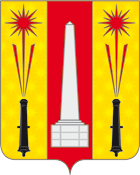           СОВЕТ ДЕПУТАТОВ МУНИЦИПАЛЬНОГО ОБРАЗОВАНИЯ СЕЛЬСКОЕ ПОСЕЛЕНИЕ «ХОРОШЕВО» РЖЕВСКОГО РАЙОНА ТВЕРСКОЙ ОБЛАСТИРЕШЕНИЕ04.06.2020                                                                    			                     № 68О проекте Решения Совета депутатов  сельского поселения «Хорошево» Ржевского района Тверской области«О внесении изменений и дополненийв Устав муниципального образованиясельское  поселение «Хорошево» Ржевского района Тверской областиНа основании пункта 1 части 10 статьи 35 федерального закона от 06.10.2003 № 131-ФЗ «Об общих принципах организации местного самоуправления в Российской Федерации», в целях приведения Устава муниципального образования «Сельское поселение «Хорошево» Ржевского района Тверской области»  в соответствие с федеральным и региональным законодательством, рассмотрев проект Решения Совета  депутатов сельского поселения «Хорошево» Ржевского района  Тверской области «О внесении изменений и дополнений в Устав муниципального образования  сельское поселение «Хорошево» Ржевского района Тверской области,  Совет депутатов  сельского поселения «Хорошево» Ржевского района Тверской областиРЕШИЛ:1.  Принять проект Решения Совета депутатов сельского поселения «Хорошево» Ржевского района Тверской области «О внесении изменений и дополнений в Устав муниципального образования сельское поселение «Хорошево» Ржевского района Тверской области, принятый решением Совета депутатов сельского поселения «Хорошево» Ржевского района Тверской области от 10.05.2006 № 17 и обнародовать его путем размещения на информационном стенде, расположенном в Администрации сельского поселения «Хорошево»  и информационных стендах, расположенных на территориальном участке д. Кокошкино , пос. Заволжский.Статью 8 Устава изложить в следующей редакции:«Статья 8. Вопросы местного значения сельского поселения «Хорошево»К вопросам местного значения поселения относятся:1) составление и рассмотрение проекта бюджета поселения, утверждение и исполнение бюджета поселения, осуществление контроля за его исполнением, составление и утверждение отчета об исполнении бюджета поселения;2) установление, изменение и отмена местных налогов и сборов поселения;3) владение, пользование и распоряжение имуществом, находящимся в муниципальной собственности поселения;4) организация в границах поселения электро-, тепло-, газо- и водоснабжения населения, водоотведения, снабжения населения топливом в пределах полномочий, установленных законодательством Российской Федерации;5) дорожная деятельность в отношении автомобильных дорог местного значения в границах населенных пунктов поселения и обеспечение безопасности дорожного движения на них, включая создание и обеспечение функционирования парковок (парковочных мест), осуществление муниципального контроля за сохранностью автомобильных дорог местного значения в границах населенных пунктов поселения, организация дорожного движения,  а также осуществление иных полномочий в области использования автомобильных дорог и осуществления дорожной деятельности в соответствии с законодательством Российской Федерации;6) обеспечение проживающих в поселении и нуждающихся в жилых помещениях малоимущих граждан жилыми помещениями, организация строительства и содержания муниципального жилищного фонда, создание условий для жилищного строительства, осуществление муниципального жилищного контроля, а также иных полномочий органов местного самоуправления в соответствии с жилищным законодательством;7) создание условий для предоставления транспортных услуг населению и организация транспортного обслуживания населения в границах поселения;8) участие в профилактике терроризма и экстремизма, а также в минимизации и (или) ликвидации последствий проявлений терроризма и экстремизма в границах поселения;9) создание условий для реализации мер, направленных  на  укрепление межнационального и межконфессионального согласия, сохранение  и  развитие языков  и  культуры  народов   Российской   Федерации,   проживающих   на территории  поселения,  социальную  и  культурную  адаптацию   мигрантов, профилактику межнациональных (межэтнических) конфликтов;10) участие в предупреждении и ликвидации последствий чрезвычайных ситуаций в границах поселения;11) обеспечение первичных мер пожарной безопасности в границах населенных пунктов поселения;12) создание условий для обеспечения жителей поселения услугами связи, общественного питания, торговли и бытового обслуживания;13) организация библиотечного обслуживания населения, комплектование и обеспечение сохранности библиотечных фондов библиотек поселения;14) создание условий для организации досуга и обеспечения жителей поселения услугами организаций культуры;15) сохранение, использование и популяризация объектов культурного наследия (памятников истории и культуры), находящихся в собственности поселения, охрана объектов культурного наследия (памятников истории и культуры) местного (муниципального) значения, расположенных на территории поселения;16) создание условий для развития местного традиционного народного художественного творчества, участие в сохранении, возрождении и развитии народных художественных промыслов в поселении;17) обеспечение условий для развития на территории поселения физической культуры, школьного спорта и массового спорта, организация проведения официальных физкультурно-оздоровительных и спортивных мероприятий поселения; 18) создание условий для массового отдыха жителей поселения и организация обустройства мест массового отдыха населения, включая обеспечение свободного доступа граждан к водным объектам общего пользования и их береговым полосам;19) формирование архивных фондов поселения;20) участие в организации деятельности по накоплению (в том числе раздельному накоплению) и транспортированию твердых коммунальных отходов;21) утверждение правил благоустройства территории поселения, осуществление контроля за их соблюдением, организация благоустройства территории поселения в соответствии с указанными правилами, а также организация использования, охраны, защиты, воспроизводства городских лесов, лесов особо охраняемых природных территорий, расположенных в границах населенных пунктов поселения;22) утверждение генеральных планов поселения, правил землепользования и застройки, утверждение подготовленной на основе генеральных планов поселения документации по планировке территории, градостроительного плана земельного участка, расположенного в границах поселения, выдача разрешений на строительство (за исключением случаев, предусмотренных Градостроительным кодексом Российской Федерации, иными федеральными законами), разрешений на ввод объектов в эксплуатацию при осуществлении строительства, реконструкции объектов капитального строительства, расположенных на территории поселения, утверждение местных нормативов градостроительного проектирования поселений, резервирование земель и изъятие земельных участков в границах поселения для муниципальных нужд, осуществление в случаях, предусмотренных Градостроительным кодексом Российской Федерации, осмотров зданий, сооружений и выдача рекомендаций об устранении выявленных в ходе таких осмотров нарушений, направление уведомления о соответствии указанных в уведомлении о планируемых строительстве или реконструкции объекта индивидуального жилищного строительства или садового дома (далее - уведомление о планируемом строительстве) параметров объекта индивидуального жилищного строительства или садового дома установленным параметрам и допустимости размещения объекта индивидуального жилищного строительства или садового дома на земельном участке, уведомления о несоответствии указанных в уведомлении о планируемом строительстве параметров объекта индивидуального жилищного строительства или садового дома установленным параметрам и (или) недопустимости размещения объекта индивидуального жилищного строительства или садового дома на земельном участке, уведомления о соответствии или несоответствии построенных или реконструированных объекта индивидуального жилищного строительства или садового дома требованиям законодательства о градостроительной деятельности при строительстве или реконструкции объектов индивидуального жилищного строительства или садовых домов на земельных участках, расположенных на территориях поселений, принятие в соответствии с гражданским законодательством Российской Федерации решения о сносе самовольной постройки, решения о сносе самовольной постройки или ее приведении в соответствие с предельными параметрами разрешенного строительства, реконструкции объектов капитального строительства, установленными правилами землепользования и застройки, документацией по планировке территории, или обязательными требованиями к параметрам объектов капитального строительства, установленными федеральными законами (далее также - приведение в соответствие с установленными требованиями), решения об изъятии земельного участка, не используемого по целевому назначению или используемого с нарушением законодательства Российской Федерации, осуществление сноса самовольной постройки или ее приведения в соответствие с установленными требованиями в случаях, предусмотренных Градостроительным кодексом Российской Федерации;23) присвоение адресов объектам адресации, изменение, аннулирование адресов, присвоение наименований элементам улично-дорожной сети (за исключением автомобильных дорог федерального значения, автомобильных дорог регионального или межмуниципального значения, местного значения муниципального района), наименований элементам планировочной структуры в границах поселения, изменение, аннулирование таких наименований, размещение информации в государственном адресном реестре;24) организация ритуальных услуг и содержание мест захоронения;25) исключен;26) создание, содержание и организация деятельности аварийно-спасательных служб и (или) аварийно-спасательных формирований на территории поселения;27) осуществление мероприятий по обеспечению безопасности людей на водных объектах, охране их жизни и здоровья;28) создание, развитие и обеспечение охраны лечебно-оздоровительных местностей и курортов местного значения на территории поселения, а также осуществление муниципального контроля в области использования и охраны особо охраняемых природных территорий местного значения;29) содействие в развитии сельскохозяйственного производства, создание условий для развития малого и среднего предпринимательства;30) организация и осуществление мероприятий по работе с детьми и молодежью в поселении;31) осуществление в пределах, установленных водным законодательством Российской Федерации, полномочий собственника водных объектов, информирование населения об ограничениях их использования;32) осуществление муниципального лесного контроля;33) оказание поддержки гражданам и их объединениям, участвующим в охране общественного порядка, создание условий для деятельности народных дружин;34) предоставление помещения для работы на обслуживаемом административном участке поселения сотруднику, замещающему должность участкового уполномоченного полиции;35) до 1 января 2017 года предоставление сотруднику, замещающему должность участкового уполномоченного полиции, и членам его семьи жилого помещения на период выполнения сотрудником обязанностей по указанной должности;36) оказание поддержки социально ориентированным некоммерческим организациям в пределах полномочий, установленных статьями 31.1 и 31.3 Федерального закона от 12 января 1996 года № 7-ФЗ «О некоммерческих организациях»;37) обеспечение выполнения работ, необходимых для создания искусственных земельных участков для нужд поселения, проведение открытого аукциона на право заключить договор о создании искусственного земельного участка в соответствии с федеральным законом;38) осуществление мер по противодействию коррупции в границах поселения;39) участие в соответствии с федеральным законом от 24 июля 2007 года №221-ФЗ «О кадастровой деятельности» в выполнении комплексных кадастровых работ».Статью 9 Устава изложить в следующей редакции:«Статья 9. Права органов местного самоуправления сельского поселения «Хорошево» на решение вопросов, не отнесенных к вопросам местного значения поселений.1. Органы местного самоуправления поселения имеют право на:1) создание музеев поселения;2) совершение нотариальных действий, предусмотренных законодательством, в случае отсутствия в поселении нотариуса;3) участие в осуществлении деятельности по опеке и попечительству;4) создание условий для осуществления деятельности, связанной с реализацией прав местных национально-культурных автономий на территории поселения;5) оказание содействия национально-культурному развитию народов Российской Федерации и реализации мероприятий в сфере межнациональных отношений на территории поселения;6) участие в организации и осуществлении мероприятий по мобилизационной подготовке муниципальных предприятий и учреждений, находящихся на территории поселения;7) создание муниципальной пожарной охраны;8) создание условий для развития туризма;9) оказание поддержки общественным наблюдательным комиссиям, осуществляющим общественный контроль за обеспечением прав человека и содействие лицам, находящимся в местах принудительного содержания;10) оказание поддержки общественным объединениям инвалидов, а также созданным общероссийскими общественными объединениями инвалидов организациям в соответствии с Федеральным законом от 24 ноября 1995 года № 181-ФЗ «О социальной защите инвалидов в Российской Федерации»;11) утратил силу;12) предоставление гражданам жилых помещений муниципального жилищного фонда по договорам найма жилых помещений жилищного фонда социального использования в соответствии с жилищным законодательством;13) осуществление деятельности по обращению с животными без владельцев, обитающими  на территории поселения;14) осуществление мероприятий в сфере профилактики правонарушений, предусмотренных Федеральным законом «Об основах системы профилактики правонарушений в Российской Федерации»;15) оказание содействия развитию физической культуры и спорта инвалидов, лиц с ограниченными возможностями здоровья, адаптивной физической культуры и адаптивного спорта;16) осуществление мероприятий по защите прав потребителей, предусмотренных Законом Российской Федерации от 7 февраля 1992 года N 2300-I "О защите прав потребителей".2. Органы местного самоуправления сельского поселения вправе решать вопросы, указанные в пункте 1 настоящей статьи, участвовать в осуществлении иных государственных полномочий (не переданных им в соответствии со статьёй 19 Федерального закона), если это участие предусмотрено федеральными законами, а также решать иные вопросы, не отнесенные к компетенции органов местного самоуправления других муниципальных образований, органов государственной власти и не исключенные из их компетенции федеральными законами и законами Тверской области, за счет доходов местных бюджетов, за исключением межбюджетных трансфертов, предоставленных из бюджетов бюджетной системы Российской Федерации, и поступлений налоговых доходов по дополнительным нормативам отчислений».Статью 10 Устава изложить в следующей редакции:«Статья 10. Полномочия органов местного самоуправления по решению вопросов местного значения. В целях решения вопросов местного значения органы местного самоуправления поселения обладают следующими полномочиями:1) принятие Устава муниципального образования и внесение в него изменений и дополнений, издание муниципальных правовых актов;2) установление официальных символов муниципального образования;3) создание муниципальных предприятий и учреждений, осуществление финансового обеспечения деятельности муниципальных казенных учреждений и финансового обеспечения выполнения муниципального задания бюджетными и автономными муниципальными учреждениями, а также осуществление закупок товаров, работ, услуг для обеспечения муниципальных нужд;4) установление тарифов на услуги, предоставляемые муниципальными предприятиями и учреждениями, и работы, выполняемые муниципальными предприятиями и учреждениями, если иное не предусмотрено федеральными законами;5) Исключен.6) полномочиями по организации теплоснабжения, предусмотренными Федеральным законом «О теплоснабжении»;7) полномочиями в сфере водоснабжения и водоотведения, предусмотренными Федеральным законом «О водоснабжении и водоотведении»;7.1.) полномочиями в сфере стратегического планирования, предусмотренными Федеральным законом от 28 июня 2014 года N 172-ФЗ "О стратегическом планировании в Российской Федерации";8) организационное и материально-техническое обеспечение подготовки и проведения муниципальных выборов, местного референдума, голосования по отзыву депутата, выборного должностного лица местного самоуправления, голосования по вопросам изменения границ муниципального образования, преобразования муниципального образования;9) организация сбора статистических показателей, характеризующих состояние экономики и социальной сферы муниципального образования, и предоставление указанных данных органам государственной власти в порядке, установленном Правительством Российской Федерации;10) учреждение печатного средства массовой информации для опубликования муниципальных правовых актов, обсуждения проектов муниципальных правовых актов по вопросам местного значения, доведения до сведения жителей муниципального образования официальной информации о социально-экономическом и культурном развитии муниципального образования, о развитии его общественной инфраструктуры и иной официальной информации;11) осуществление международных и внешнеэкономических связей в соответствии с федеральными законами;12) организация профессионального образования и дополнительного профессионального образования выборных должностных лиц местного самоуправления, депутатов Совета депутатов поселения, муниципальных служащих и работников муниципальных учреждений, организация подготовки кадров для муниципальной службы в порядке, предусмотренном законодательством Российской Федерации об образовании и законодательством Российской Федерации о муниципальной службе;13) утверждение и реализация муниципальных программ в области энергосбережения и повышения энергетической эффективности, организация проведения энергетического обследования многоквартирных домов, помещения в которых составляют муниципальный жилищный фонд в границах муниципального образования, организация и проведение иных мероприятий, предусмотренных законодательством об энергосбережении и о повышении энергетической эффективности;14) разработка и утверждение программ комплексного развития систем коммунальной инфраструктуры поселения, программ комплексного развития транспортной инфраструктуры поселения, программ комплексного развития социальной инфраструктуры поселения, требования к которым устанавливаются Правительством Российской Федерации;15) иными полномочиями в соответствии с Федеральным законом, настоящим Уставом».2. Органы местного самоуправления поселения вправе в соответствии с настоящим Уставом принимать решение о привлечении граждан к выполнению на добровольной основе социально значимых для поселения работ (в том числе дежурств) в целях решения вопросов местного значения поселения в соответствии с Федеральным законом.К социально значимым работам могут быть отнесены только работы, не требующие специальной профессиональной подготовки.К выполнению социально значимых работ могут привлекаться совершеннолетние трудоспособные жители поселения в свободное от основной работы или учебы время на безвозмездной основе не более чем один раз в три месяца. При этом продолжительность социально значимых работ не может составлять более четырех часов подряд.» Статью 12 Устава изложить в следующей редакции: «Статья 12. Местный референдум.1. В целях решения непосредственно населением вопросов местного значения проводится местный референдум. 2. Местный референдум проводится на всей территории поселения. В местном референдуме имеют право участвовать граждане Российской Федерации, обладающие правом на участие в референдуме, место жительства которых расположено в границах поселения. Граждане Российской Федерации участвуют в местном референдуме на основе всеобщего равного и прямого волеизъявления при тайном голосовании. 3. Гарантии прав граждан на участие в местном референдуме, а также порядок подготовки и проведения местного референдума устанавливаются федеральным законом и принимаемыми в соответствии с ним законами Тверской области. 4. Решение о назначении местного референдума принимается Советом депутатов поселения:1) по инициативе, выдвинутой гражданами Российской Федерации, имеющими право на участие в местном референдуме;2) по инициативе, выдвинутой избирательными объединениями, иными общественными объединениями, уставы которых предусматривают участие в выборах и (или) референдумах и которые зарегистрированы в порядке и сроки, установленные федеральным законом; 3) по инициативе Совета депутатов поселения и Главы поселения, возглавляющего Администрацию поселения, выдвинутой ими совместно.5. Условием назначения местного референдума по инициативе граждан, избирательных объединений, иных общественных объединений, указанных в подпункте 2 пункта 4 настоящей статьи, является сбор подписей в поддержку данной инициативы в количестве 5 процентов от числа участников референдума, зарегистрированных на территории муниципального образования в соответствии с федеральным законом,  но  не  может  быть  менее  25 подписей.6. Инициатива проведения референдума, выдвинутая гражданами, избирательными объединениями, иными общественными объединениями, указанными в подпункте 2 пункта 4 настоящей статьи, оформляется в порядке, установленном федеральным законом и принимаемым в соответствии с ним законом  Тверской области. 7. Инициатива проведения референдума, выдвинутая совместно Советом депутатов поселения и Главой поселения, возглавляющим Администрацию поселения, оформляется правовыми актами Совета депутатов поселения и Главы поселения.8. На местный референдум выносятся вопросы в соответствии с требованиями федерального закона от 12.06.2002 № 67-ФЗ «Об основных гарантиях избирательных прав и права на участие в референдуме граждан Российской Федерации» (далее - федеральный закон № 67-ФЗ) и закона Тверской области от 10.12.2018 № 70-ЗО «О местном референдуме в Тверской области».9. Совет депутатов поселения обязан проверить соответствие вопроса, предлагаемого для вынесения на местный референдум, требованиям федерального закона и закона Тверской области. Срок проверки составляет 20 дней со дня поступления в Совет депутатов поселения ходатайства инициативной группы по проведению местного референдума и приложенных к нему документов. Совет депутатов поселения на своем заседании принимает мотивированное решение о соответствии, либо не соответствии вопроса, выносимого на референдум, действующему законодательству. Решение принимается 2/3 голосов от установленной численности  депутатов Совета депутатов поселения.10. Местный референдум назначается Советом депутатов поселения в течение 30 дней со дня поступления в Совет депутатов поселения документов, на основании которых назначается местный референдум.11. Голосование на местном референдуме не позднее, чем за 25 дней до назначенного дня голосования может быть перенесено Советом депутатов поселения на более поздний срок (но не более чем на 90 дней) в целях совмещения дня голосования на местном референдуме с днем голосования на назначенных выборах в органы государственной власти или органы местного самоуправления либо с днем голосования на ином назначенном референдуме.12. Итоги голосования и принятое на местном референдуме решение подлежат официальному обнародованию.13. Органы местного самоуправления обеспечивают исполнение решения, принятого на местном референдуме, в соответствии с разграничением полномочий между ними, установленным настоящим Уставом».Статью 14 Устава изложить в следующей редакции:Статья 14. Голосование по отзыву депутата Совета депутатов поселения, выборного должностного лица местного самоуправления поселения1. Голосование об отзыве депутата Совета депутатов поселения, выборного должностного лица  местного самоуправления поселения проводится по инициативе населения, в порядке, установленном для проведения местного референдума, с учетом особенностей, предусмотренных Федеральным законом.  2. Правом на инициирование голосования об отзыве депутата Совета депутатов поселения, выборного должностного лица  местного самоуправления поселения   обладают граждане Российской Федерации, проживающие на территории избирательного округа, от которого избран указанный депутат, и имеющие право на участие в голосовании.3. Право граждан на отзыв депутата Совета депутатов поселения, выборного должностного лица  местного самоуправления  поселения может быть реализовано не ранее чем через год после начала срока полномочий депутата, выборного должностного лица местного самоуправления и не позже чем за 6 месяцев до окончания срока их полномочий.4. Основанием для отзыва  депутата Совета депутата поселения, выборного должностного лица  местного самоуправления  поселения  могут служить только их конкретные противоправные решения или действия (бездействие) в случае  подтверждения таковых в судебном порядке. Процедура отзыва депутата Совета депутатов поселения, выборного должностного лица местного самоуправления поселения должна обеспечивать им возможность дать избирателям объяснения по поводу обстоятельств, выдвигаемых в качестве оснований  для отзыва. 5. Решение об инициировании вопроса об отзыве депутата Совета депутатов поселения, выборного должностного лица местного самоуправления поселения   принимается на собрании избирателей в количестве  не менее 30 человек. Инициатор (инициаторы) проведения собрания информирует (информируют) граждан, проживающих на территории соответствующего избирательного округа, путем обнародования через объявления  не менее чем за семь дней о намерении провести собрание, на котором необходимо образовать инициативную группу по отзыву  депутата Совета депутатов поселения, выборного должностного лица местного самоуправления поселения и в те же сроки письменно уведомляет (уведомляют) депутата Совета депутатов поселения, выборное должностное лицо местного самоуправления,  в отношении которого выдвигается инициатива проведения голосования об отзыве, с указанием даты, времени и места проведения собрания. В уведомлении также указываются мотивированные основания отзыва.6. Депутат Совета депутатов поселения, выборное должностное лицо местного самоуправления  поселения, в отношении которых инициируется голосование об отзыве, вправе представить на собрании избирателей свои объяснения в устной или письменной форме по поводу обстоятельств, послуживших основанием для его отзыва. При этом  депутату Совета депутатов поселения, выборному должностному лицу местного самоуправления  поселения и (или) их представителям должно быть обеспечено право лично участвовать в работе собрания, а также выступать и давать объяснения.  Депутат Совета депутатов поселения, выборное должностное лицо местного самоуправления  поселения вправе отказаться от участия в работе собрания.  7. Решение об образовании инициативной группы в количестве не менее 10 человек принимается на собрании избирателей открытым голосованием. Решение считается принятым, если за него проголосовало более 2/3 от общего числа участников собрания. По итогам собрания граждан составляется протокол, в котором указывается дата, время и место проведения собрания, число его участников, перечень рассматриваемых вопросов, содержание выступлений участников собрания, результаты голосования и принятые решения по каждому вопросу повестки дня, список членов инициативной группы. Протокол подписывается всеми участниками собрания избирателей с указанием фамилии, имени, отчества, года рождения (в возрасте 18 лет – дополнительно дня и месяца рождения), адреса места жительства каждого из них.8. Инициативная группа оформляет коллективное заявление об инициировании голосования об отзыве депутата Совета депутатов поселения, выборного должностного лица местного самоуправления поселения, и в течение трех дней со дня проведения собрания избирателей направляет его избирательную комиссию с ходатайством о регистрации инициативной группы. Коллективное заявление подписывают все члены инициативной группы с указанием каждым из них фамилии, имени, отчества, года рождения, адреса места жительства, серии и номера паспорта или документа, заменяющего паспорт гражданина. В коллективном заявлении должно содержаться мотивированное обоснование инициативы проведения голосования об отзыве  депутата Совета депутатов,  выборного должностного лица местного самоуправления  поселения, сведения об уполномоченных представителях инициативной группы.9. К коллективному заявлению прилагаются протокол собрания избирателей, подписанный всеми участниками собрания в соответствии с п. 7 настоящей статьи, а также решения судебных органов,  доказывающие факт принятия конкретных, противоправных решений или совершение действий (бездействия).10. Копии документов, представленных инициативной группой в избирательную комиссию, не позднее чем через три дня после их поступления в избирательную комиссию направляются  депутату Совета депутатов поселения,  выборному должностному лицу местного самоуправления  поселения, в отношении которого инициируется голосование об отзыве.11. Избирательная комиссия в течение 15 дней  рассматривает  ходатайство и приложенные к нему документы и принимает одно из  решений:- в случае соответствия указанных ходатайства и приложенных к нему документов требованиям федеральных  законов - о направлении их в Совет депутатов поселения;- в противном случае - об отказе в регистрации инициативной группы.12. Совет депутатов поселения при поступлении  из избирательной комиссии  документов  проверяет соответствие вопроса, предлагаемого для вынесения на голосование, требованиям федерального законодательства. Срок проверки составляет 20 дней.Если Совет депутатов поселения признал, что вопрос, выносимый на голосование, отвечает требованиям законодательства, избирательная комиссия регистрирует инициативную группу и  выдает ей регистрационное свидетельство на  срок,   установленный законом Тверской области от 22.09.1994 № 2 «О местных референдумах в Тверской области».   13. В поддержку инициативы проведения голосования об отзыве депутата Совета депутатов,  выборного должностного лица местного самоуправления  поселения собираются подписи участников голосования. Количество указанных подписей составляет  5% от числа участников голосования, зарегистрированных на территории избирательного округа, от которого избран депутат Совета депутатов поселения, выборное должностное лицо местного самоуправления поселения, в отношении которого инициируется голосование об отзыве.  Подписи могут собираться со дня, следующего за днем регистрации инициативной группы. Подписные листы должны изготавливаться за счет собственного фонда инициативной группы. Период сбора подписей участников голосования в поддержку проведения голосования об отзыве депутата Совета депутатов, выборного должностного лица  местного самоуправления  поселения составляет 20 дней.14. После окончания сбора подписей инициативная группа подсчитывает общее количество собранных подписей участников голосования. Количество предоставляемых подписей может превышать количество подписей, установленных пунктом 13  настоящей статьи, не более чем на 10 %.Пронумерованные и сброшюрованные подписные листы, и экземпляр итогового протокола передаются уполномоченным представителем (членом) инициативной группы в избирательную комиссию.15. Избирательная комиссия  осуществляет проверку соблюдения порядка сбора подписей участников голосования, оформления подписных листов, достоверности сведений об участниках голосования и подписи участников голосования, собранных в поддержку инициативы проведения голосования по отзыву  депутата Совета депутатов, выборного должностного лица местного самоуправления  поселения. При обнаружении среди проверяемых подписей 10 и более процентов недостоверных и недействительных подписей или недостаточного для назначения голосования об отзыве  депутата Совета депутатов поселения, выборного должностного лица местного самоуправления поселения количества достоверных подписей избирательная комиссия отказывает в проведении голосования, о чем выносит соответствующее решение.16. В случае соответствия  порядка выдвижения инициативы  проведения голосования об отзыве  депутата Совета депутатов поселения, выборного должностного лица местного самоуправления поселения требованиям федерального законодательства избирательная комиссия направляет подписные листы, экземпляр протокола об итогах сбора подписей и копию своего решения в Совет депутатов поселения для  принятия решения о назначении голосования об отзыве  депутата Совета депутатов поселения, выборного должностного лица  местного самоуправления  поселения. 17. В случае отказа в проведении голосования об отзыве  депутата Совета депутатов поселения, выборного должностного лица местного самоуправления поселения избирательная  комиссия в течение одних суток с момента принятия ею решения об отказе в назначении голосования об отзыве  депутата Совета депутатов поселения, выборного должностного лица местного самоуправления поселения обязана выдать уполномоченному представителю инициативной группы копию решения с изложением оснований отказа.В случае принятия избирательной комиссией решения об отказе в проведении голосования об отзыве  депутата Совета депутатов поселения, выборного должностного лица местного самоуправления поселения члены инициативной группы не могут в течение двух лет со дня принятия этого решения выступать повторно с инициативой проведения голосования об отзыве  депутата Совета депутатов поселения, выборного должностного лица местного самоуправления поселения по тем же основаниям.18. Совет депутатов поселения назначает голосование об отзыве  депутата Совета депутатов поселения, выборного должностного лица местного самоуправления поселения в течение 30 дней со дня поступления из избирательной комиссии документов, на основании которых назначается голосование об отзыве  депутата Совета депутатов поселения, выборного должностного лица местного самоуправления поселения.Решение Совета депутатов поселения о назначении голосования по отзыву депутата Совета депутатов, выборного должностного лица местного самоуправления  поселения принимается двумя третями голосов от установленной численности депутатов Совета депутатов поселения. 19. Депутат Совета депутатов поселения, выборное должностное лицо местного самоуправления считается отозванным, если за отзыв проголосовало не менее половины избирателей, зарегистрированных в  избирательном округе.20. Итоги голосования по отзыву депутата Совета депутатов поселения, выборного должностного лица местного самоуправления поселения подлежат официальному обнародованию».   Статью 17.2 Устава изложить в следующей редакции: «Статья 17.2. Сход граждан.1. Сход граждан может проводиться:1) в населенном пункте по вопросу изменения границ поселения, в состав которого входит указанный населенный пункт, влекущего отнесение территории указанного населенного пункта к территории другого поселения;2) в населенном пункте, входящем в состав поселения, по вопросу введения и использования средств самообложения граждан на территории данного населенного пункта;3) в сельском населенном пункте по вопросу выдвижения кандидатуры старосты сельского населенного пункта, а также по вопросу досрочного прекращения полномочий старосты сельского населенного пункта.2. Сход граждан правомочен при участии в нем более половины обладающих избирательным правом жителей населенного пункта. В случае если в населенном пункте отсутствует возможность одновременного совместного присутствия более половины обладающих избирательным правом жителей данного населенного пункта, сход граждан в соответствии с  настоящим Уставом, в состав которого входит указанный населенный пункт, проводится поэтапно в срок, не превышающий одного месяца со дня принятия решения о проведении схода граждан. При этом лица, ранее принявшие участие в сходе граждан, на последующих этапах участия в голосовании не принимают. Решение схода граждан считается принятым, если за него проголосовало более половины участников схода граждан».Статью 26 Устава изложить в следующей редакции: «Статья 26. Компетенция Совета депутатов сельского поселения «Хорошево»1. В исключительной компетенции Совета депутатов поселения находится:1) принятие Устава поселения, внесение в него изменений и дополнений;2) утверждение местного бюджета, и отчета о его исполнении;3) установление, изменение и отмена местных налогов и сборов поселения в соответствии с законодательством Российской Федерации о налогах и сборах;4) утверждение стратегии социально-экономического развития муниципального образования;5) определение порядка управления и распоряжения имуществом, находящимся в муниципальной собственности;6) определение порядка принятия решений о создании, реорганизации, и ликвидации муниципальных предприятий, а также об установлении тарифов на услуги муниципальных предприятий и учреждений, выполнение работ, за исключением случаев, предусмотренных федеральными законами;7) определение порядка участия поселения в организациях межмуниципального сотрудничества;8) определение порядка материально-технического и организационного обеспечения деятельности органов местного самоуправления; 9) контроль, за исполнением органами местного самоуправления и должностными лицами местного самоуправления полномочий по решению вопросов местного значения;10) принятие решения об удалении Главы поселения в отставку;11) утверждение правил благоустройства территории муниципального образования.2. К компетенции Совета депутатов поселения также относится: 1) установление льгот и преимуществ, в том числе налоговых, в соответствии с налоговым и антимонопольным законодательством; 2) Исключен.3) утверждение с учетом требований законодательства Российской Федерации, правил землепользования и застройки территории поселения; 4) утверждения местных нормативов градостроительного проектирования поселения;5) принятие местных программ использования и охраны земель;6) принятие решения об обращении в суд;7) принятие решения по протестам и представлениям прокурора на решения Совета депутатов поселения;8) избрание Главы сельского поселения из числа кандидатов, представленных конкурсной комиссией по результатам конкурса;9) избрание председателя Совета депутатов поселения, заместителя Председателя Совета депутатов поселения;10) заслушивание ежегодных отчетов Главы поселения о результатах его деятельности, деятельности Администрации поселения, деятельности иных подведомственных Главе поселения органов местного самоуправления, в том числе о решении вопросов, поставленных Советом депутатов поселения;11) принятие решения о назначении местного референдума;12) назначение голосования по отзыву депутата Совета депутатов поселения, выборного должностного лица местного самоуправления, голосования по вопросам изменения границ поселения, преобразования поселения;13) назначение выборов депутатов Совета депутатов поселения;14) образование, избрание и упразднение постоянных и временных комиссий Совета депутатов поселения, изменение их состава, заслушивание отчетов об их работе;15) утверждение Регламента Совета депутатов, внесение в него изменений и дополнений;16) утверждение сметы расходов на обеспечение деятельности Совета депутатов поселения;17) принятие решения о самороспуске Совета депутатов поселения;18) утверждение структуры Администрации поселения по представлению Главы поселения, возглавляющего Администрацию поселения;19) осуществление в соответствии с Уставом Тверской области права законодательной инициативы в Законодательном Собрании Тверской области;20) осуществление иных полномочий Совета депутатов поселения предусмотренных федеральными законами и принимаемыми в соответствии с ними законами Тверской области, настоящим Уставом».Статью 27 Устава изложить в следующей редакции:«Статья 27. Глава сельского поселения «Хорошево».1. Глава сельского поселения является высшим должностным лицом сельского поселения и наделяется собственными полномочиями по решению вопросов местного значения в соответствии с Уставом, возглавляет Администрацию сельского поселения. Глава сельского поселения подотчетен и подконтролен населению и Совету депутатов сельского поселения.2. Глава поселения избирается на пять лет Советом депутатов поселения из числа кандидатов, представленных конкурсной комиссией по результатам конкурса.Порядок проведения конкурса по отбору кандидатур на должность Главы сельского поселения «Хорошево» устанавливается Советом депутатов сельского поселения «Хорошево». Порядок проведения конкурса должен предусматривать опубликование условий конкурса, сведений о дате, времени и месте его проведения не позднее чем за 20 дней до дня проведения конкурса.Общее число членов конкурсной комиссии в муниципальном образовании устанавливается Советом депутатов сельского поселения «Хорошево».Половина членов конкурсной комиссии назначается Советом депутатов сельского поселения «Хорошево», а другая половина - Главой Ржевского района3. Полномочия Главы сельского поселения осуществляются на постоянной основе, начинаются со дня вступления его в должность и прекращаются со дня вступления в должность вновь избранного Главы сельского поселения. Глава поселения вступает в должность не позднее десяти дней со дня его избрания. Днем вступления в должность считается день принесения Главой поселения присяги на торжественном собрании. 4. Вступление в должность Главы сельского поселения проходит в торжественной обстановке с участием депутатов Совета депутатов сельского поселения, представителей государственных органов, органов местного самоуправления сельского поселения, органов местного самоуправления Ржевского района, общественных и иных  организаций. При вступлении в должность Глава сельского поселения приносит присягу: «Я (фамилия, имя, отчество), принимая на себя полномочия Главы сельского поселения, обещаю добросовестно исполнять свои обязанности, соблюдать Конституцию Российской Федерации, законодательство Российской Федерации и Тверской области, Устав сельского поселения, всемерно содействовать благополучию, социальной безопасности и общественному согласию жителей сельского поселения».5. Вступление в должность Главы сельского поселения оформляется постановлением Главы сельского поселения о вступлении в должность.6. В случае досрочного прекращения полномочий Главы сельского поселения либо применения к нему по решению суда мер процессуального принуждения в виде заключения под стражу или временного отстранения от должности, а также в случае его временного отсутствия (болезнь, отпуск, командировка и т.п.) его полномочия временно исполняет заместитель Главы Администрации сельского поселения. 7. В случае досрочного прекращения полномочий Главы сельского поселения избрание  Главы сельского поселения проводится в порядке,  установленном  законодательством. 8. Глава поселения:1) представляет сельское поселение в отношениях с органами местного самоуправления других муниципальных образований, органами государственной власти, гражданами, учреждениями, организациями, общественными объединениями, без доверенности действует от имени муниципального образования;2) обеспечивает выполнение требований Конституции Российской Федерации, федеральных законов, законов Тверской области, настоящего Устава, муниципальных нормативных правовых актов, прав и свобод человека и гражданина на территории сельского поселения;3) от имени сельского поселения заключает договоры и соглашения с другими муниципальными образованиями, предприятиями, учреждениями и организациями, в том числе зарубежными, в рамках предоставленных полномочий;4) вправе требовать созыва внеочередного заседания Совета депутатов сельского поселения;5) обеспечивает осуществление органами местного самоуправления полномочий по решению вопросов местного значения и отдельных государственных полномочий, переданных органам местного самоуправления федеральными законами и законами Тверской области  6) подписывает и обнародует в порядке, установленном Уставом сельского поселения, нормативные правовые акты, принятые Советом депутатов сельского поселения «Хорошево»;   7) издает в пределах своих полномочий правовые акты; 8) осуществляет личный прием граждан, рассматривает их обращения, обеспечивает организацию приема граждан Администрацией сельского поселения;9) руководит деятельностью Администрации сельского поселения, определяет полномочия заместителя Главы Администрации сельского поселения, руководителей структурных подразделений Администрации сельского поселения;10) представляет на утверждение Совету  депутатов сельского поселения структуру Администрации сельского поселения;11)осуществляет прием на работу и увольнение муниципальных служащих и работников Администрации сельского поселения;12) утверждает штатное расписание, организует работу с кадрами Администрации сельского поселения, их аттестацию;13) принимает необходимые меры по обеспечению и защите интересов муниципального образования в суде, в федеральных и областных органах государственной власти;14) вносит от имени Администрации сельского поселения на утверждение Совету депутатов сельского поселения проект бюджета сельского поселения, представляет отчет о его исполнении;15) подписывает финансовые документы, обеспечивает формирование и исполнение бюджета сельского поселения;16) представляет Совету депутатов сельского поселения ежегодные отчеты о результатах своей деятельности, деятельности местной администрации и иных, подведомственных Главе муниципального образования органов, в том числе о решении вопросов, поставленных Советом депутатов сельского поселения;17) осуществляет иные полномочия, предусмотренные законодательством, настоящим Уставом и принятыми в соответствии с ними муниципальными правовыми актами сельского поселения.9.  Глава поселения должен соблюдать ограничения и запреты и исполнять обязанности, которые установлены Федеральным законом от 25 декабря 2008 года N 273-ФЗ "О противодействии коррупции", федеральным законом от 3 декабря 2012 года №230-ФЗ «О контроле за соответствием расходов лиц, замещающих государственные должности, и иных лиц их доходам», федеральным законом от 7 мая 2013 года №79-ФЗ «О запрете отдельным категориям лиц открывать и иметь счета (вклады), хранить наличные денежные средства и ценности в иностранных банках, расположенных за пределами территории Российской Федерации, владеть и (или) пользоваться иностранными финансовыми инструментами».10. Полномочия Главы сельского поселения, осуществляющего свои полномочия на постоянной основе, прекращаются досрочно в случае несоблюдения ограничений, установленных Федеральным законом.11. Полномочия Главы поселения прекращаются досрочно по следующим основаниям: 1) смерти;2) отставки по собственному желанию; 3) удаление в отставку в соответствии со статьей 74.1 Федерального закона;4) отрешения от должности в соответствии со статьей 74 Федерального закона;5) признания судом недееспособным или ограниченно дееспособным;6) признания судом безвестно отсутствующим или объявления умершим;7) вступления в отношении его в законную силу обвинительного приговора суда;8) выезда за пределы Российской Федерации на постоянное место жительства;9) прекращения гражданства Российской Федерации, прекращения гражданства иностранного государства - участника международного договора Российской Федерации, в соответствии с которым иностранный гражданин имеет право быть избранным в органы местного самоуправления, приобретения им гражданства иностранного государства либо получения им вида на жительство или иного документа, подтверждающего право на постоянное проживание гражданина Российской Федерации на территории иностранного государства, не являющегося участником международного договора Российской федерации, в соответствии с которым гражданин Российской Федерации, имеющий гражданство иностранного государства, имеет право быть избранным в органы местного самоуправления;           10) установленной в судебном порядке стойкой неспособности по состоянию здоровья осуществлять полномочия Главы муниципального образования;   11) преобразования поселения, осуществляемого в соответствии со статьей 13 Федерального закона, а также в случае упразднения сельского поселения «Хорошево»;   12) увеличения численности избирателей поселения более чем на 25 процентов, произошедшего вследствие изменения границ муниципального образования или объединения поселения с городским округом;13) утраты поселением статуса муниципального образования в связи с его объединением с городским округом.12. Полномочия Главы поселения прекращаются досрочно в случае несоблюдения ограничений, запретов, неисполнения обязанностей, установленных федеральным законом от 25.12.2008 №273-ФЗ «О противодействии коррупции», федеральным законом от 03.12.2012 №230-ФЗ «О контроле за соответствием расходов лиц, замещающих государственные должности, и иных лиц их доходам», федеральным законом от 07.05.2013 №79-ФЗ «О запрете отдельным категориям лиц открывать и иметь счета (вклады), хранить наличные денежные средства и ценности в иностранных банках, расположенных за пределами территории Российской Федерации, владеть и (или) пользоваться иностранными финансовыми инструментами», если иное не предусмотрено Федеральным законом; а также в случае несоблюдения ограничений, установленных Федеральным законом.13. Главе сельского поселения предоставляются гарантии, компенсации и льготы, предусмотренные федеральными законами, законами Тверской области для муниципальных служащих».Статью 28 Устава изложить в следующей редакции:«Статья 28. Депутат Совета депутатов сельского поселения «Хорошево».1. Депутатом Совета депутатов поселения может быть избран гражданин Российской Федерации, достигший на день голосования  18 лет, обладающий пассивным избирательным правом. Статус депутата и ограничения, связанные с его статусом, устанавливаются законодательством. Депутаты Совета депутатов поселения представляют интересы своих избирателей и всего населения муниципального образования, руководствуются в своей деятельности законодательными и иными нормативными правовыми актами Российской Федерации, Тверской области и настоящим Уставом, отчитываются перед своими избирателями не реже одного раза в год.2. Срок полномочий депутата Совета депутатов поселения – пять лет.3. Депутаты Совета депутатов поселения исполняют свои обязанности на непостоянной основе. 4. Депутат Совета депутатов поселения, не может быть привлечен к уголовной или административной ответственности за высказанное мнение, позицию, выраженную при голосовании, и другие действия, соответствующие статусу депутата, в том числе по истечении срока их полномочий. Данное положение не распространяется на случаи, когда депутатом были допущены публичные оскорбления, клевета или иные нарушения, ответственность за которые предусмотрена федеральным законом.5. Депутаты Совета депутатов поселения, имеют право получать компенсацию из бюджета поселения на покрытие расходов, связанных с депутатской деятельностью. Размер компенсации, порядок и условия ее выплаты определяются решением Совета депутатов поселения.6. Депутат должен соблюдать ограничения, запреты, исполнять обязанности, которые установлены федеральным законом от 25.12.2008 № 273-ФЗ «О противодействии коррупции» и другими федеральными законами.7. Полномочия депутата Совета депутатов поселения прекращаются досрочно в случае:1) смерти;2) отставки по собственному желанию;3) признания судом недееспособным или ограниченно дееспособным;4) признания судом безвестно отсутствующим или объявления умершим;5) вступления в отношении его в законную силу обвинительного приговора суда;6) выезда за пределы Российской Федерации на постоянное место жительства;7) прекращение гражданства Российской Федерации, прекращения гражданства иностранного государства - участника международного договора Российской Федерации, в соответствии с которым иностранный гражданин имеет право быть избранным в органы местного самоуправления, приобретения им гражданства иностранного государства либо получения им вида на жительство или иного документа, подтверждающего право на постоянное проживание гражданина Российской Федерации на территории иностранного государства, не являющегося участником международного договора Российской Федерации, в соответствии с которым гражданин Российской Федерации, имеющий гражданство иностранного государства, имеет право быть избранным в органы местного самоуправления;8) отзыва избирателями;9) досрочного прекращения полномочий Совета депутатов поселения;10) призыва на военную службу или направления на заменяющую её, альтернативную гражданскую службу;11) в иных случаях, установленных Федеральным законом и иными федеральными законами.8. Полномочия депутата прекращаются досрочно в случае несоблюдения ограничений, запретов, неисполнения обязанностей, установленных федеральным законом от 25.12.2008 №273-ФЗ «О противодействии коррупции», федеральным законом от 03.12.2012 №230-ФЗ «О контроле за соответствием расходов лиц, замещающих государственные должности, и иных лиц их доходам», федеральным законом от 07.05.2013 №79-ФЗ «О запрете отдельным категориям лиц открывать и иметь счета (вклады), хранить наличные денежные средства и ценности в иностранных банках, расположенных за пределами территории Российской Федерации, владеть и (или) пользоваться иностранными финансовыми инструментами», если иное не предусмотрено Федеральным законом; а также в случае несоблюдения ограничений, установленных Федеральным законом.9. Взаимодействуя с Главой поселения, Администрацией поселения, депутаты Совета депутатов поселения:1) имеют право внеочередного приема Главой поселения,  должностными лицами Администрации поселения;2) вправе обращаться с запросами к Главе поселения, должностным лицам Администрации поселения. Проект запроса Совета депутатов поселения и соответствующего решения Совета депутатов поселения вносятся на рассмотрение Совета депутатов поселения и рассматриваются им в порядке, установленном Регламентом. Должностное лицо, которому направлен запрос, должно дать ответ на него в устной или письменной форме в сроки, установленные законодательством со дня получения запроса».Статью 32 Устава изложить в следующей редакции:«Статья 32. Полномочия Администрации сельского поселения «Хорошево».1. Администрация поселения осуществляет полномочия по вопросам местного значения поселения, за исключением тех, которые, согласно законодательству, настоящему Уставу и решениям Совета депутатов поселения, входят в компетенцию Главы поселения и Совета депутатов поселения.2. В пределах своих полномочий Администрация поселения:1) разрабатывает проект местного бюджета;2) обеспечивает комплексное социально-экономическое развитие поселения;3) обеспечивает исполнение бюджета;4) осуществляет владение, пользование, распоряжение имуществом, находящимся в муниципальной собственности поселения;5) устанавливает тарифы на услуги, предоставляемые муниципальными предприятиями и учреждениями, и работы, выполняемые муниципальными предприятиями и учреждениями в порядке, установленном решением Совета депутатов поселения;6) организует в границах поселения электро-, тепло-, газо- и водоснабжения населения, водоотведения, снабжения населения топливом в пределах полномочий, установленных законодательством Российской Федерации;7) осуществляет дорожную деятельность в отношении автомобильных дорог местного значения в границах населенных пунктов поселения и обеспечение безопасности дорожного движения на них, включая создание и обеспечение функционирования парковок (парковочных мест), осуществление муниципального контроля за сохранностью автомобильных дорог местного значения в границах населенных пунктов поселения, организацию дорожного движения, а также осуществляет иные полномочия в области использования автомобильных дорог и осуществления дорожной деятельности в соответствии с законодательством Российской Федерации;8) обеспечивает проживающих в поселении и нуждающихся в жилых помещениях малоимущих граждан жилыми помещениями, организует строительство и содержание муниципального жилищного фонда, создает условия для жилищного строительства, осуществляет муниципальный жилищный контроль, а также иные полномочия органов местного самоуправления в соответствии с жилищным законодательством;9) создает  условия для предоставления транспортных услуг населению и организация транспортного обслуживания населения в границах поселения;10) участвует  в профилактике терроризма и экстремизма, а также в минимизации и (или) ликвидации последствий проявлений терроризма и экстремизма в границах поселения;11) участвует в предупреждении и ликвидации последствий чрезвычайных ситуаций в границах поселения;12) обеспечивает  первичные меры пожарной безопасности в границах населенных пунктов поселения;13) создает условия для обеспечения жителей поселения услугами связи, общественного питания, торговли и бытового обслуживания;14) организует библиотечное обслуживание населения, комплектование и обеспечение сохранности библиотечных фондов библиотек поселения;15) создает условия для организации досуга и обеспечения жителей поселения услугами организаций культуры;16) создает условия для развития местного традиционного народного художественного творчества, участие в сохранении, возрождении и развитии народных художественных промыслов в поселении;17) обеспечивает условия для развития на территории поселения физической культуры, школьного спорта и массового спорта, организует проведения официальных физкультурно-оздоровительных и спортивных мероприятий поселения; 18) создает условия для массового отдыха жителей поселения и организует обустройство мест массового отдыха населения, включая обеспечение свободного доступа граждан к водным объектам общего пользования и их береговым полосам;19) формирует архивные фонды поселения;20) участвует в организации деятельности по накоплению (в том числе раздельному накоплению) и транспортированию твердых коммунальных отходов;21) организует ритуальные услуги и содержание мест захоронения;22) Исключен;23) осуществляет  мероприятия по обеспечению безопасности людей на водных объектах, охране их жизни и здоровья;24) создает, развивает и обеспечивает охрану лечебно-оздоровительных местностей и курортов местного значения на территории поселения, а также осуществляет  муниципальный контроль в области использования и охраны особо охраняемых природных территорий местного значения;25) содействует развитию сельскохозяйственного производства, создает условия для развития малого и среднего предпринимательства;26) организует  и осуществляет мероприятия по работе с детьми и молодежью в поселении;27) осуществляет в пределах, установленных водным законодательством Российской Федерации, полномочия собственника водных объектов, информирование населения об ограничениях их использования;28) осуществляет муниципальный лесной контроль;29) оказывает поддержку гражданам и их объединениям, участвующим в охране общественного порядка, создает условия для деятельности народных дружин;30) предоставляет помещение для работы на обслуживаемом административном участке поселения сотруднику, замещающему должность участкового уполномоченного полиции;31) Исключен;32) оказывает поддержку социально ориентированным некоммерческим организациям в пределах полномочий, установленных статьями 31.1 и 31.3 федерального закона от 12 января 1996 года № 7-ФЗ «О некоммерческих организациях»;33) осуществляет  меры по противодействию коррупции в границах поселения;34) участвует в соответствии с федеральным законом от 24 июля 2007 года     №221-ФЗ «О кадастровой деятельности» в выполнении комплексных кадастровых работ;35) осуществляет иные полномочия в соответствии с законодательством, настоящим Уставом, решениями Совета депутатов поселения.»1.11.Статью 39 Устава изложить в следующей редакции:«Статья 39. Муниципальные правовые акты.1. В систему муниципальных правовых актов сельского поселения «Хорошево» входят:1) Устав сельского поселении «Хорошево»;2) правовые акты, принятые на местном референдуме; 3) нормативные и иные правовые акты Совета депутатов сельского поселения;4) правовые акты Главы сельского поселения;5) правовые акты Администрации сельского поселения;6) правовые акты Председателя Совета депутатов поселения, органов Администрации сельского поселения и иных должностных лиц местного самоуправления сельского поселения в соответствии с настоящим Уставом.2. Устав сельского поселения и оформленные в виде правовых актов решения, принятые на местном референдуме, являются актами высшей юридической силы в системе муниципальных правовых актов, имеют прямое действие и применяются на всей территории сельского поселения.Иные муниципальные правовые акты не должны противоречить Уставу сельского поселения и правовым актам, принятым на местном референдуме.3. Правовые акты, принятые на местном референдуме, правовые акты органов местного самоуправления и должностных лиц местного самоуправления, обязательны для исполнения на всей территории сельского поселения.4. За неисполнение муниципальных правовых актов граждане, руководители организаций, должностные лица органов государственной власти и  органов местного самоуправления несут ответственность в соответствии с федеральными законами и законами Тверской области.5. Муниципальные правовые акты могут быть отменены или их действие может быть приостановлено органами местного самоуправления или должностными лицами местного самоуправления сельского поселения, принявшими (издавшими) соответствующий муниципальный правовой акт, в случае упразднения таких органов или соответствующих должностей либо изменения перечня полномочий указанных органов или должностных лиц – органами местного самоуправления или должностными лицами местного самоуправления, к полномочиям которых на момент отмены или приостановления действия муниципального правового акта отнесено принятие (издание) соответствующего муниципального правового акта, а также судом; а в части, регулирующей осуществление органами местного самоуправления отдельных государственных полномочий, переданных им федеральными законами и законами Тверской области, - уполномоченным органом государственной власти Российской Федерации (уполномоченным органом государственной власти Тверской области).Действие муниципального правового акта, не имеющего нормативного характера, незамедлительно приостанавливается принявшим (издавшим) его органом местного самоуправления или должностным лицом местного самоуправления в случае получения соответствующего предписания Уполномоченного при Президенте Российской Федерации по защите прав предпринимателей, выданного в соответствии с законодательством Российской Федерации об уполномоченных по защите прав предпринимателей. Об исполнении полученного предписания исполнительно-распорядительные органы местного самоуправления или должностные лица местного самоуправления обязаны сообщить Уполномоченному при Президенте Российской Федерации по защите прав предпринимателей в трехдневный срок, а представительные органы местного самоуправления - не позднее трех дней со дня принятия ими решения. 6.  Совет депутатов сельского поселения по вопросам, отнесенным к его компетенции федеральными законами, законами Тверской области, настоящим Уставом, принимает решения, устанавливающие правила, обязательные для исполнения на территории сельского поселения, решение об удалении Главы сельского поселения в отставку, а также решения по вопросам организации деятельности  Совета депутатов сельского поселения и по иным вопросам, отнесенным к его компетенции федеральными законами, законами Тверской области, настоящим Уставом. Решения Совета депутатов сельского поселения, устанавливающие правила, обязательные для исполнения на территории сельского поселения, принимаются большинством голосов от установленной численности депутатов Совета депутатов поселения, если иное не установлено Федеральным законом. 7. Глава сельского поселения, возглавляющий Администрацию поселения, в пределах своих полномочий, установленных федеральными законами, законами Тверской области, настоящим Уставом, нормативными правовыми актами Совета депутатов сельского поселения, издает постановления Администрации по вопросам местного значения и вопросам, связанным с осуществлением отдельных государственных полномочий, переданных органам местного самоуправления федеральными законами и законами Тверской области; распоряжения Администрации поселения по вопросам организации работы Администрации поселения, а также  постановления и распоряжения по иным вопросам, отнесенным к его компетенции настоящим Уставом в соответствии с Федеральным законом, другими федеральными законами.Председатель Совета депутатов издает постановления и распоряжения по вопросам организации деятельности Совета депутатов сельского  поселения.9. Иные должностные лица местного самоуправления поселения, органы Администрации поселения издают распоряжения и приказы по вопросам, отнесенным к их полномочиям настоящим Уставом. 10. Право вносить проект муниципального правового акта принадлежит Главе сельского поселения, депутатам Совета депутатов сельского поселения,  Ржевскому межрайонному прокурору, должностным лицам администрации сельского поселения «Хорошево», органам территориального общественного самоуправления, а также инициативным группам граждан.Порядок внесения проектов муниципальных правовых актов, перечень и формы прилагаемых к ним документов устанавливаются нормативным правовым актом органа местного самоуправления или должностного лица местного самоуправления сельского поселения, на рассмотрение которых вносятся указанные проекты.11. Официальное обнародование муниципальных правовых актов или соглашений, заключенных между органами местного самоуправления  осуществляется путем размещения полных текстов актов в трехдневный срок со дня подписания на информационных стендах поселения, расположенных в администрации сельского поселения «Хорошево» и на территориальных участках д. Кокошкино,  пос. Заволжский где они должны находиться в течение не менее 10 календарных дней со дня их официального обнародования.Обнародование муниципальных нормативных правовых актов проводится согласно Положению об обнародовании. Обнародуемые муниципальные правовые акты подлежат регистрации в специальном журнале с указанием даты их размещения на информационном стенде.Тексты муниципальных правовых актов размещаются на официальном сайте муниципального образования http://есинка.ржевский-район.рф, а также на портале Минюста России «Нормативные правовые акты в Российской Федерации» (http://pravo-minjust.ru, http://право-минюст.рф, регистрация в качестве сетевого издания: Эл № ФC77-72471 от 05.03.2018).12. Муниципальные нормативные правовые акты, затрагивающие права, свободы и обязанности человека и гражданина, устанавливающие правовой статус организаций, учредителем которых выступает муниципальное образование, а также соглашения, заключаемые между органами местного самоуправления, подлежат официальному обнародованию, вступают в силу после их официального обнародования. Решения Совета депутатов сельского поселения о налогах и сборах вступают в силу в соответствии с Налоговым кодексом Российской Федерации.Иные муниципальные правовые акты вступают в силу со дня их принятия (подписания) соответствующими органами местного самоуправления или должностными лицами местного самоуправления сельского поселения, за исключением случаев, когда принятый муниципальный правовой акт предусматривает иной порядок вступления в силу».1.12.Статью 40 Устава изложить в следующей редакции:«Статья 40. Принятие, вступление в силу Устава поселения, внесение в Устав изменений и дополнений.1. Устав сельского поселения, решение о внесении изменений и дополнений в Устав сельского поселения принимаются Советом депутатов сельского поселения большинством в две трети голосов от установленной численности депутатов. 2. Проект Устава сельского поселения, проект решения Совета депутатов сельского поселения о внесении изменений и дополнений в Устав сельского поселения не позднее чем за 30 дней до дня рассмотрения вопроса о внесении изменений и дополнений в Устав сельского поселения подлежат официальному обнародованию с одновременным обнародованием установленного Советом депутатов сельского поселения порядка учета предложений по проекту указанного Устава, проекту указанного решения, а также порядка участия граждан в его обсуждении. Не требуется официальное обнародование порядка учета предложений по проекту муниципального правового акта о внесении изменений и дополнений в Устав сельского поселения, а также порядка участия граждан в его обсуждении в случае, если указанные изменения и дополнения вносятся в целях приведения Устава сельского поселения в соответствие с Конституцией Российской Федерации, федеральными законами.3. Устав сельского поселения, решение о внесении изменений и дополнений в Устав сельского поселения подлежат официальному обнародованию на информационных стендах поселения и на портале Минюста России «Нормативные правовые акты в Российской Федерации» (http://pravo-minjust.ru, http://право-минюст.рф, регистрация в качестве сетевого издания: Эл № ФC77-72471 от 05.03.2018) после их государственной регистрации и вступают в силу после их официального обнародования.Глава сельского поселения обязан обнародовать зарегистрированные Устав сельского поселения, муниципальный правовой акт о внесении изменений и дополнений в Устав сельского поселения в течение семи дней со дня его поступления из территориального органа уполномоченного федерального органа исполнительной власти в сфере регистрации уставов муниципальных образований.Изменения и дополнения, внесенные в Устав сельского поселения и изменяющие структуру органов местного самоуправления сельского поселения, разграничение полномочий между органами местного самоуправления (за исключением случаев приведения Устава поселения в соответствие с федеральными законами, а также изменения полномочий, срока полномочий, порядка избрания выборных должностных лиц местного самоуправления сельского поселения), вступают в силу после истечения срока полномочий Совета депутатов сельского поселения, принявшего решение о внесении в Устав указанных изменений и дополнений. Изменения и дополнения, внесенные в устав муниципального образования и предусматривающие создание контрольно-счетного органа муниципального образования, вступают в силу в порядке, предусмотренном пунктом 3 настоящей статьи.»1.13.Статью 56 Устава изложить в следующей редакции:«Статья 56. Переходные положения1. Исключен;        2. Положения настоящего Устава, устанавливающие полномочия и порядок избрания Главы  поселения, а также полномочия и порядок избрания Председателя Совета депутатов поселения, применяются после прекращения полномочий Главы поселения, избранного Советом депутатов поселения из своего состава».2. Настоящее Решение вступает в силу с момента его официального обнародования.Глава сельского поселения «Хорошево»Ржевского района Тверской области                                                         М.В. БеловПредседатель Совета депутатов сельского поселения «Хорошево»Ржевского района Тверской области                                                          С.В. Артюхова 